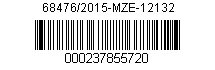 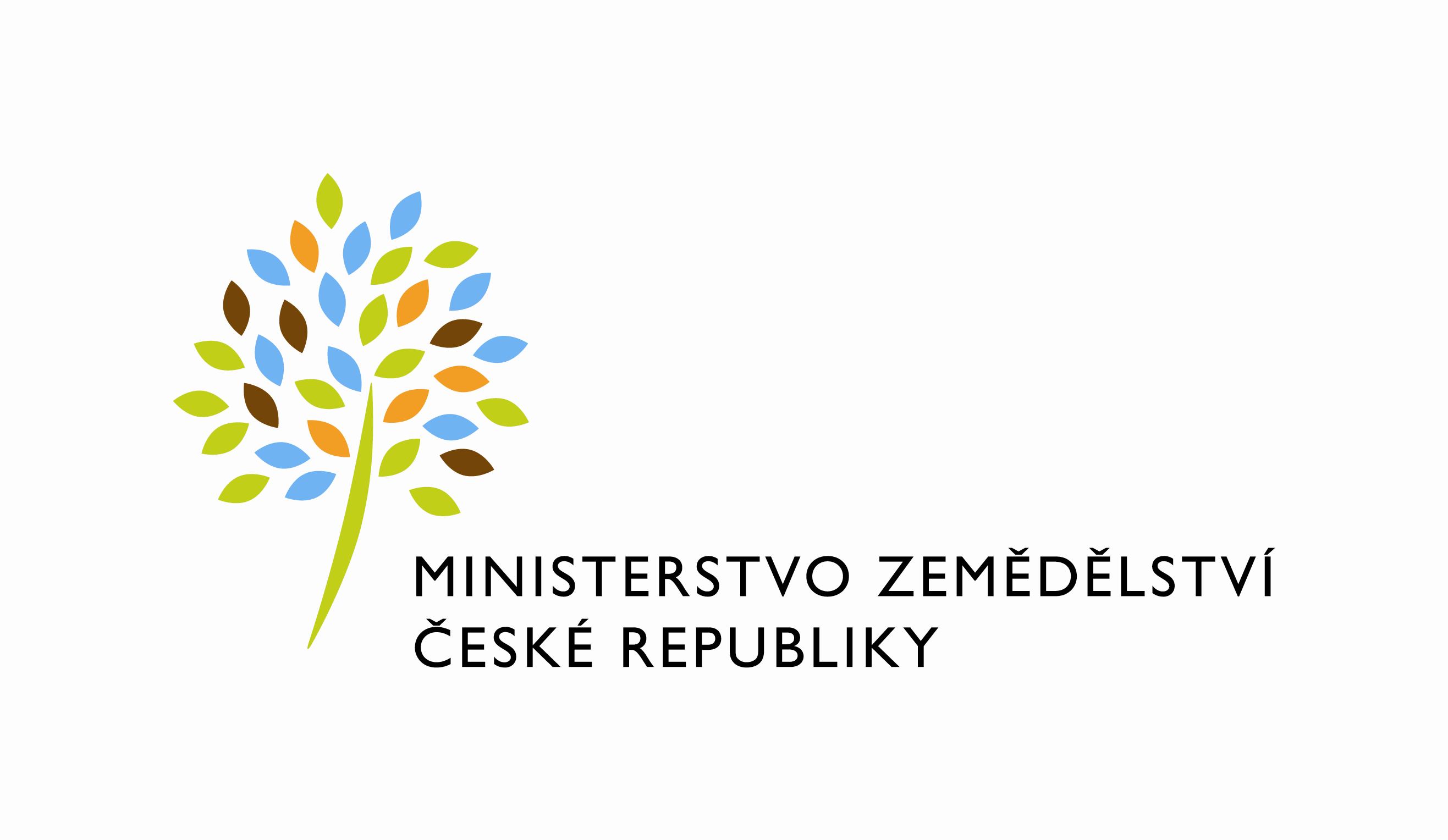  SMLOUVA  O  DÍLOč. smlouvy (DMS) 876-2015-12132č. smlouvy zhotovitele: OV15-27/16uzavřenápodle § 2586 a násl. zákona č. 89/2012 Sb., občanský zákoník (dále jen „smlouva“)mezi smluvními stranami (dále také „smluvní strany“)ODDÍL I.1. Objednatel:	Firma:                         ČR Ministerstvo zemědělství    	                          	Sídlo:                          Těšnov 65/17, 110 00 Praha 1,                                                                                                                                                                               	IČ:                               000200478                             		                             	Bankovní spojení:	 ČNB Praha 1                          	Číslo účtu:                  1226001/0710     	                          	Zastoupená:                Ing. Jiřím Boháčkem                                                                           ředitelem odboru vnitřní správy                                         Ve věcech 	                                      technických: 	  Bc. Stanislav Kroupa		Tel:                              tel. 221 812 866                                                           (dále jen „objednatel“)2.  Zhotovitel:  	Firma:                   TECHNISERV, spol. s r.o.    	                          	Sídlo:                    Baarova 231/36, 140 00 Praha 4                          	IČ:                         44264020	                                          DIČ:                       CZ44264020	                             	Bankovní spojení: Komerční banka a.s.	                            	Číslo účtu:             435742-011/0100            	                          	Jednající:               Ing. Lubomír Hezina- jednatel  		                                      Ve věcech                                       technických:           Ing. Jaromír Nečesaný, PhD. 	                             		Tel:                        603 280 261   (dále jen „zhotovitel“)ODDÍL II -  PŘEDMĚT a ÚČEL SMLOUVYPředmětem plnění této smlouvy na stavební práce je provedení rekonstrukce stávající elektrické požární signalizace (dále jen „EPS“) v budově MZe Těšnov 17/65, Praha 1, včetně stavebních úprav spojených se zřízením EPS dle vypracované projektové dokumentace a na základě oceněného položkového rozpočtu. Provede se výměna stávajícího systému EPS na nový. Rozšíří se systém kabeláží do míst, kde pokrytí prostoru je nedostatečné, změní se rozmístění tlačítkových hlásičů požáru. K systému EPS bude připojena nová grafická nadstavba s konkrétní přesnou lokací místa hlášení požáru. Bude demontována stávající ústředna a osazena nová ústředna EPS, budou demontovány automatické a tlačítkové hlásiče a osazeny nové opticko-kouřové hlásiče, nový systém EPS bude pracovat ve dvoustupňovém režimu. Součástí předmětu díla jsou i stavební přípomoci, včetně drobného pomocného materiálu. Bude provedeno oživení, individuální a komplexní zkoušky včetně revize celého systému EPS (veškeré výše uvedené souhrnně dále jen „dílo“). Podrobnou definici předmětu smlouvy a technické podmínky stanovuje projektová dokumentace vypracovaná projektantem autorizovaným inženýrem pro techniku prostředí staveb, speciální elektrotechnická zařízení Ing. Josefem Davídkem – ČKAIT 0007651, IČ 13773631 z roku 2015 (dále jen „Projektová dokumentace“ viz příloha č. 1 smlouvy) a dodavatelem oceněný výkaz výměr (dále jen „položkový rozpočet“ viz příloha č. 2 smlouvy).Účelem této smlouvy je stávající prostory upravit tak, aby provedené práce byly v souladu s požadavkem objednatele na funkčnost, vybavenost a vzhled a mohly být využívány v souladu s platnými předpisy - viz Projektová dokumentace. Dílo provedené v rozsahu podle tohoto článku smlouvy bude mít vlastnosti a náležitosti vyplývající z příslušných norem ČSN.Mimo vlastní provedení stavebních prací je součástí  díla také:zajištění nezbytných průzkumů nutných pro řádné provádění a dokončení dílaveškeré práce a dodávky související s bezpečnostními opatřeními na ochranu lidí a majetku (zejména osob a vozidel v místech dotčených stavbou)zajištění bezpečnosti práce a ochrany životního prostředíúčinná opatření k zamezení zneužití vnitřních prostor budovy zajištění zkoušek, atestů a revizí podle ČSN a případných jiných právních nebo technických předpisů platných v době provádění a předání díla, kterými bude prokázáno dosažení předepsané kvality a předepsaných parametrů dílazřízení a odstranění zařízení staveniště převzetí povinností vyplývajících z povolení zvláštního užívání komunikaceodvoz a uložení veškerého demontovaného materiálu na skládku (obdobně se týká vybouraných hmot a stavební suti) včetně poplatku za uskladnění, likvidaci a předepsaných dokladůuvedení všech povrchů a zařízení dotčených stavbou do původního stavuúklid staveniště a dotčených prostor do čistého stavu (tzn. ihned po předání dodávky schopno k užívání)zajištění souladu díla s veškerými veřejnoprávními předpisy V pochybnostech se má za to, že předmětem díla jsou veškeré práce a dodávky nutné pro bezchybný provoz, a to bez ohledu na to, zda jsou uvedeny v  zadání a současně i ty práce a dodávky, které v zadání sice obsaženy nejsou, ale s ohledem ke všem souvislostem předmětem díla být mají a zhotovitel je měl nebo mohl na základě svých odborných a technických znalostí předpokládat.Zhotovitel potvrzuje, že se v plném rozsahu seznámil s rozsahem a povahou díla, a že jsou mu známy veškeré technické, kvalitativní a jiné podmínky nezbytné k realizaci díla a že disponuje takovými kapacitami, oprávněními a odbornými znalostmi, které jsou k provedení díla nezbytné. Zhotovitel se zavazuje provádět dílo na svůj náklad a své nebezpečí.Veškeré stavební práce, které bude zhotovitel provádět uvnitř budovy, proběhnou za běžného chodu budovy objednatele. Stavební práce, které by mohly ohrozit bezpečnost a zdraví veřejnosti a osob pohybujících se ve veřejných  prostorách  budovy budou prováděny pouze o sobotách a nedělích.Veškerá stavební činnost bude zhotovitelem prováděna po dohodě s objednavatelem tak, aby docházelo k minimálnímu omezení a zásahům do běžného chodu budovy objednatele.ODDÍL  III  -  CENA DÍLACelková cena díla je tvořena cenou stanovenou na základě položkového rozpočtu viz příloha č. 2.  Cena za dílo obsahuje veškeré náklady nutné pro veškeré činnosti spojené s provedením a předáním a převzetím předmětu díla a je sjednána v rozsahu projektové dokumentace dle přílohy č. 1 této smlouvy a cenové nabídky zhotovitele dle přílohy č. 2 této smlouvy..Cena díla je oběma smluvními stranami sjednána v souladu s § 2 zákona č. 526/90 Sb., o cenách, ve znění pozdějších předpisů a je oběma smluvními stranami dohodnuta ve výši :      1 767 055,82 Kč bez DPH         371 081,72 Kč DPH2 138 137,54 Kč včetně DPHCelková sjednaná cena je cena nejvýše přípustná, která může být zvýšena pouze, dojde-li ke změnám sazeb daně z přidané hodnoty. Celková cena dle odst. 1 zahrnuje veškeré náklady zhotovitele související s provedením díla.  V případě, že v průběhu provádění díla vyvstane potřeba dodatečných prací, které nebyly obsaženy v původních zadávacích podmínkách a nebyly též zahrnuty ani v rámci položkového rozpočtu a jejich potřeba vznikla v důsledku okolností, které zadavatel jednající s náležitou péčí nemohl předvídat a tyto dodatečné práce jsou nezbytné pro provedení původních stavebních prací dle § 23 odst. 7 ZVZ je třeba, aby před případnou realizací/zahájením těchto dodatečných prací byl uzavřen mezi smluvními stranami písemný dodatek a teprve po jeho podpisu oběma smluvními stranami, vzniká Zhotoviteli povinnost tyto dodatečné práce realizovat a současně právo na jejich úhradu. Cena za dodatečné práce bude stanovena následujícím postupem: věcný soupis nezbytných prací vzájemně odsouhlasený osobami oprávněnými, bude Zhotovitelem doplněn o výkaz výměr, jednotkové a celkové ceny a předložen Objednateli ke konečnému  odsouhlasení. Jednotkové ceny prací musí korespondovat s cenovou nabídkou-položkovým rozpočtem (Příloha 2. této Smlouvy). Pokud kalkulace nákladů případných dodatečných prací obsahuje jednotkovou položku, která se nevyskytuje v položkovém rozpočtu (Příloha 2. této Smlouvy), nesmí být její cena vyšší než aktuální cena stejné jednotkové položky vydané podle cenové soustavy stavebních nákladů dle společnosti ÚRS Praha a.s. nebo RTS a.s. v roce realizace díla.ODDÍL  IV -  Termíny  A  MÍSTO   PLNĚNÍZhotovitel zahájí práce na realizaci díla nejpozději do 5 pracovních dnů od předání staveniště. Staveniště bude předáno v termínu dle odst. 2 oddílu VIII této smlouvy.Zhotovitel řádně dokončí dílo, včetně provedení zkušebního provozu. Dílo způsobilé řádného bezpečného provozu, tedy včetně smluvně v oddíle IV odst. 3 předjímaného závěrečného naprogramování systému EPS a napojení, předá objednateli do 4 týdnů od předání staveniště. Zhotovitel provede práce v rozsahu dle čl. II. této smlouvy, zakončené závěrečným naprogramování systému EPS a napojením – oživením se stávajícím systémem, včetně komplexní zkoušky a revize celého systému. Zhotovitel se zavazuje provést dílo vlastním jménem a na vlastní odpovědnost, za podmínek stanovených touto smlouvou a jejími přílohami.  V případě vad a nedodělků musí být veškeré závady odstraněny. Zhotovitel garantuje, že provedené dílo bude splňovat veškeré právní a bezpečnostní normy týkající se provozu systému EPS pro daný typ a účel budovy. Zhotovitel odpovídá za tu skutečnost, že dílo bude plně funkční a provozuschopné po dobu předjímanou v oddíle XI odst. 3. Zhotovitel tak odpovídá za každou škodu, která by vznikla objednateli v době výše uvedené v příčinné souvislosti s vadným či jinak nefunkčním dílem, včetně nefunkčního díla v době požáru.  Objednatel se zavazuje, že řádně dokončené a provozuschopné dílo bez vad a nedodělků převezme a zaplatí za jeho zhotovení dohodnutou cenu.Místem plnění je budova MZe objednatele na adrese Těšnov 17/65, Praha 1 – Nové Město.ODDÍL  V - PLATEBNÍ PODMÍNKYObjednatel neposkytne zhotoviteli zálohy.Objednatel prohlašuje, že do 30 kalendářních dnů po vyhlášení zákona o státním rozpočtu ve Sbírce zákonů oznámí druhé smluvní straně, zda byla schválena částka ze státního rozpočtu, která je potřebná k úhradě za plnění poskytované podle této smlouvy.Dílo – stavební část, včetně dodávky a montáže EPS, bude uhrazeno na základě daňových dokladů (dále faktur), vystavených zhotovitelem v této četnosti a tomto rozsahu: Úhrada ceny díla bude provedena vždy po uplynutí běžného kalendářního měsíce na základě měsíčních daňových dokladů – faktur a konečné faktury. Přílohou všech faktur bude oprávněnou osobou objednatele odsouhlasený originál soupisu provedených prací za příslušný měsíc. Návrh soupisu provedených prací odevzdá zhotovitel do kanceláře oprávněné osoby ke kontrole vždy k 25. kalendářnímu dni příslušného kalendářního měsíce. V případě jeho neodsouhlasení vrátí objednatel s uvedením důvodu nejpozději do 30 pracovních dnů předložený návrh zhotoviteli zpět nebo k přepracování. Důvodem pro neodsouhlasení soupisu provedených prací objednatelem je např. skutečnost, že práce nebyly provedeny řádně dle smlouvy. Soupis provedených prací, potvrzený oprávněnou osobou objednatele, bude zhotoviteli k dispozici (k vyzvednutí) nejpozději do 30 pracovních dnů ode dne doručení soupisu provedených prací do kanceláře oprávněné osoby objednatele. U konečné faktury je navíc přílohou protokol o předání a převzetí díla potvrzený oprávněným zástupcem objednatele. Splatnost částky odpovídající 90 % konečné ceny díla, jejíž výše je odsouhlasena oprávněným zástupcem objednatele dle čl. XVI.odst. 13 této smlouvy, je 30 pracovních dnů  od doručení daňového dokladu – faktury na adresu objednatele.Za den uskutečnění zdanitelného plnění se považuje poslední kalendářní den v měsíci, za který je daňový doklad vystaven, den vystavení daňového dokladu, den přijetí platby nebo den předání a převzetí díla nebo jeho dílčí části, a to ten den, který nastane dříve.Splatnost první poloviny jistoty (pozastávky) odpovídající 5 % z fakturované ceny díla nastane po uplynutí 30 dnů ode dne obdržení písemné výzvy zhotovitele odsouhlasené oprávněným zástupcem objednatele dle čl. XVI.odst. 13 této smlouvy. Výzva musí být doručena na adresu objednatele a to po převzetí bezvadného díla oprávněným zástupcem objednatele (resp. po písemném potvrzení ohledně odstranění případných vad drobných ojediněle se vyskytujících či nedodělků specifikovaných v protokolu o předání a převzetí díla), nejdříve však za 4 týdny.Splatnost druhé poloviny jistoty (pozastávky) odpovídající zbývajícím 5 % z fakturované ceny díla, která slouží k zajištění odpovědnosti zhotovitele za vady díla po dobu záruky, nastane po uplynutí 30 kalendářních dnů od posledního dne sjednané záruční doby, splnění všech povinností zhotovitele vyplývajících z poskytnuté záruky za jakost a doručení písemné výzvy zhotovitele na adresu pro doručování.Bez potvrzeného soupisu oprávněnou osobou objednatele je faktura pro účely této smlouvy neplatná. Faktury zhotovitele musí formou a obsahem odpovídat zákonu o účetnictví (zejména § 28 zákona č. 235/2004 Sb.) a zákonu o dani z přidané hodnoty a musí minimálně obsahovat:             -    identifikace smlouvy, podle které byla vystavena označení účetního dokladu a jeho pořadové čísloidentifikační údaje objednateleidentifikační údaje zhotovitele včetně DIČpopis obsahu účetního dokladudatum vystavenídatum uskutečnění zdanitelného plněnívýši ceny bez daně z přidané hodnoty celkemsazbu (y) daněvýši daně celkem zaokrouhlenou dle příslušných předpisůcenu celkem včetně DPHpodpis oprávněné osoby zhotovitelepřílohu - soupis provedených prací a jejich ceny, schválený technickým dozorem objednatele a podepsaný oprávněnou osobou objednatele.Bez kteréhokoliv z uvedených údajů je faktura pro účely této smlouvy neplatná. Nebude-li faktura obsahovat stanovené náležitosti nebo bude-li vystavena na cenu odlišnou od ceny odsouhlasené objednatelem, je objednatel oprávněn fakturu vrátit k přepracování. V tomto případě neplatí původní lhůta splatnosti, ale lhůta splatnosti běží znovu ode dne doručení nově vystavené faktury.Nedojde-li mezi oběma smluvními stranami k dohodě při odsouhlasení množství nebo druhu provedených prací, je zhotovitel oprávněn zahrnout do soupisu provedených prací pouze ty práce, u kterých nedošlo k rozporu. Pokud bude faktura zhotovitele obsahovat i práce, které nebyly objednatelem odsouhlaseny, je objednatel oprávněn uhradit pouze tu část faktury, se kterou souhlasí. Na zbývající část faktury nemůže zhotovitel uplatňovat žádné sankce.Objednatel uhradí fakturu zhotovitele nejpozději do 30 kalendářních dnů po jejím doručení.Peněžitý závazek je splněn dnem odepsání z účtu objednatele. ODDÍL VI - MAJETKOVÉ  SANKCE  A  SMLUVNÍ  POKUTYa) Pokud zhotovitel bude v prodlení s předáním díla, je povinen zaplatit objednateli smluvní pokutu ve výši 20.000,-Kč za každý i započatý den prodlení. Právo na náhradu škody tím není dotčeno.b) Pokud zhotovitel nezahájí práce na realizaci díla ve lhůtě stanovené v oddíle IV odst. 1 Smlouvy je povinen zaplatit objednateli smluvní pokutu ve výši 20 000,- Kč, a to za každý den prodlení.Pokud zhotovitel neodstraní reklamovanou vadu či nedodělek ve sjednaném termínu podle oddílu X. odst. 3 je povinen zaplatit objednateli smluvní pokutu 5.000,- Kč za každou reklamovanou vadu a to za každý i započatý den prodlení. Pokud zhotovitel neodstraní drobnou ojediněle se vyskytující vadu či nedodělek podle oddílu X odst. 5 je povinen zaplatit smluvní pokutu ve výši 5 000,- Kč za každou reklamovanou drobnou ojediněle se vyskytující vadu či nedodělek a to za každý i započatý den prodlení. Pokud zhotovitel neodstraní vadu uplatněnou objednatelem v rámci reklamační lhůty ve lhůtě stanovené v oddíle XI odst. 10 nebo XI odst. 13 je povinen zaplatit smluvní pokutu ve výši 2 000,- Kč  za každou uplatněnou vadu a to za každý i započatý den prodlení. V případě, že objednatel bude v prodlení se zaplacením faktury zhotovitele, zaplatí zhotoviteli úrok z prodlení ve výši 0,01% z fakturované částky za každý den prodlení.Za každé jednotlivé porušení povinností dle oddílu X odst. 1 je zhotovitel povinen uhradit objednateli smluvní pokutu ve výši 10.000,-Kč.Uplatněním smluvní pokuty podle předchozích bodů tohoto oddílu není dotčen nárok objednatele na náhradu škody v plné výši, způsobené mu porušením povinnosti zhotovitele, na niž se smluvní pokuta vztahuje.Smluvní pokuta je splatná do 10 kalendářních dnů poté, co bude písemná výzva objednatele v tomto směru zhotoviteli doručena.V případě závažného porušení smluvních povinností dle oddílu II odst. 5. a 6. smlouvy ze strany zhotovitele přísluší objednateli smluvní pokuta ve výši 10.000 Kč, a to za každé jednotlivé porušení, které zástupce objednatele uvede nebo specifikuje ve stavebním deníku.Pokud zhotovitel poruší povinnost ohledně rozsahu subdodávek stanovený v čl. IX.7. až IX.9. této smlouvy, je povinen zaplatit objednateli smluvní pokutu ve výši 50.000,- Kč za každý zjištěný případ porušení, aniž by  byl dotčen nárok objednatele na náhradu škody v rozsahu předjímaném v oddíle VI odst. 7. V případě nedodržení kvalitativních parametrů prací, použitých materiálů a dodávek je zhotovitel povinen zaplatit objednateli smluvní pokutu ve výši 10.000,- Kč za každý jednotlivý případ a dále kompenzovat v plné výši škodu způsobenou krácením dotace v důsledku nedodrženi kvalitativních parametrů dodávek. Zaplacením smluvní pokuty není zhotovitel zbaven povinnosti odstranit případné závady nebo použít materiál a dodat zboží v odpovídající kvalitě, jakož i nároku objednatele na náhradu škody v rozsahu předjímaném v oddíle VI odst. 7. Objednatel stanovuje, že není dotčen nárok objednatele na náhradu škody v plné výši, způsobené mu porušením povinnosti zhotovitele vyplývající z jakéhokoli ustanovení smlouvy, i když se na ní smluvní pokuta nevztahuje.ODDÍL VII - STAVEBNÍ DENÍKZhotovitel je povinen vést ode dne převzetí staveniště o pracích, které provádí, Stavební deník, do kterého je povinen zapisovat všechny skutečnosti rozhodné pro plnění smlouvy. Zejména je povinen zapisovat údaje o časovém postupu prací, jejich jakosti, zdůvodnění odchylek prováděných prací od Projektové dokumentace apod. Povinnost vést stavební deník končí dnem předání a převzetí řádně zhotoveného díla (tj. v den oboustranného podpisu protokolu o předání a převzetí díla).Ve Stavebním deníku musí být mimo jiné uvedeny následující základní údaje: název, sídlo, IČ (příp. DIČ) zhotovitele včetně jmenného seznamu osob oprávněných za zhotovitele provádět zápisy do Stavebního deníku s uvedením jejich kontaktů a podpisového vzorunázev, sídlo, IČ objednatele včetně jmenného seznamu osob oprávněných za objednatele provádět zápisy do Stavebního deníku s uvedením jejich kontaktů a podpisového vzorunázev, sídlo, IČ (příp. DIČ) zpracovatele Projektové dokumentaceseznam dokumentace stavby včetně veškerých změn a doplňkůseznam dokladů a úředních opatření týkajících se stavbyVeškeré listy stavebního deníku musí být očíslovány.Zápisy do Stavebního deníku provádí zhotovitel formou denních záznamů. Veškeré okolnosti rozhodné pro plnění díla musí být učiněny zhotovitelem v ten den, kdy nastaly.Do Stavebního deníku zapisuje zhotovitel veškeré skutečnosti rozhodné pro provádění díla. Zejména je povinen zapisovat údaje o:stavu staveniště, počtu zaměstnanců a nasazení strojů a dopravních prostředkůčasovém postupu pracíkontrole jakosti provedených pracíopatřeních učiněných v souladu s předpisy bezpečnosti a ochrany zdravíopatřeních učiněných v souladu s předpisy požární ochrany a ochrany životního prostředíudálostech nebo překážkách majících vliv na provádění dílaNesouhlasí-li zhotovitel se zápisem, který učinil objednatel nebo jím pověřený zástupce, případně technický dozor stanovený objednatelem nebo zpracovatel Projektové dokumentace, do Stavebního deníku, musí k tomuto zápisu připojit svoje stanovisko nejpozději do tří pracovních dnů, jinak se má za to, že se zápisem souhlasí. Objednatel, jím pověřený zástupce nebo technický dozor mají oprávnění provádět i další zápisy.Objednatel, jím pověřený zástupce nebo technický dozor je oprávněn vyjadřovat se k zápisům ve Stavebním deníku, učiněných zhotovitelem, nejpozději do pěti pracovních dnů po jejich zapsání.Zápisy ve Stavebním deníku se nepovažují za změnu smlouvy, ale mohou sloužit jako podklad pro vypracování doplňků a změn smlouvy.ODDÍL  VIII – STAVENIŠTĚStaveništěm se pro účely této smlouvy rozumí budova ministerstva zemědělství, Těšnov 17/65, Praha 1-Nové Město.Objednatel je povinen protokolárně předat zhotoviteli Staveniště do 2 kalendářních dnů od podpisu této smlouvy.Při předání Staveniště budou zhotoviteli předány přípojné body energií a médií (el. energie, voda,) v rámci stávající budovy. Zhotovitel se zavazuje tato média hospodárně využívat. Zhotovitel vyhotoví o předání a převzetí staveniště písemný zápis do Stavebního deníku.Veškerá potřebná povolení k užívání veřejných ploch, případně komunikací, zajišťuje zhotovitel a nese veškeré případné poplatky. Tyto náklady jsou součástí sjednané ceny.Zhotovitel je povinen, na své náklady udržovat na převzatém staveništi pořádek a čistotu a je povinen odstraňovat odpady a nečistoty vzniklé jeho činností.Zhotovitel je povinen na své náklady, průběžně zabezpečovat odstranění případného znečistění přilehlých komunikací.Zhotovitel je povinen průběžně ze Staveniště odstraňovat všechny druhy odpadů, stavební suti a nepotřebného materiálu. Zhotovitel je rovněž povinen zabezpečit, aby odpad vzniklý z jeho činnosti nebo stavební materiál nebyl umísťován mimo Staveniště.Vyklizení Staveniště je zhotovitel povinen provést do dne předání a převzetí díla.Provozní i výrobní zařízení staveniště zabezpečuje zhotovitel. Náklady na vybudování, zprovoznění, údržbu, likvidaci odpadů a vyklizení zařízení Staveniště jsou zahrnuty ve sjednané ceně díla.Místem zhotovení díla se pro účely této smlouvy rozumí budova ministerstva, Těšnov 17/65, Praha 1 - Nové Město.Před prováděním prací budou zhotoviteli předány přípojné body energií a médií (el. energie, voda,) v rámci stávající budovy. Zhotovitel se zavazuje tyto média hospodárně využívat. Veškerá povolení příslušných správních orgánů, která jsou nutná pro realizaci stavby, jakož i ostatní potřebná povolení k užívání veřejných ploch, případně komunikací, zajišťuje zhotovitel a nese veškeré případné poplatky. Tyto náklady jsou součástí sjednané ceny.Zhotovitel je povinen, na své náklady udržovat na převzatém místě pořádek a čistotu a je povinen odstraňovat odpady a nečistoty vzniklé jeho činností.Zhotovitel je povinen na své náklady, průběžně zabezpečovat odstranění případného znečistění přilehlých komunikací.Zhotovitel je povinen průběžně z místa odstraňovat všechny druhy odpadů, stavební suti a nepotřebného materiálu. Zhotovitel je rovněž povinen zabezpečit, aby odpad vzniklý z jeho činnosti nebo stavební materiál nebyl umísťován na veřejné komunikaci.Vyklizení místa je zhotovitel povinen provést do dne předání a převzetí díla.Provozní i výrobní zařízení místa zabezpečuje zhotovitel. Náklady na vybudování, zprovoznění, údržbu, likvidaci odpadů a vyklizení zařízení místa jsou zahrnuty ve sjednané ceně díla.ODDÍL  IX.- PROVÁDĚNÍ DÍLAZhotovitel je povinen provést dílo na svůj náklad a na své nebezpečí ve sjednané době.  Objednatel je povinen řádně a včas provedené dílo převzít.Při provádění díla postupuje zhotovitel samostatně s vynaložením náležité odborné péče a je povinen dodržovat veškeré příslušné ČSN, EN případně jiné normy a bezpečnostní předpisy, veškeré zákony a jejich prováděcí vyhlášky, které se týkají jeho činnosti. Zhotovitel se zároveň zavazuje dílo provádět dle Projektové dokumentace, respektovat veškeré pokyny objednatele a stavebního dozoru, týkající se realizace předmětného díla a upozorňující na možné porušování smluvních povinností zhotovitele.       Pokud porušením těchto předpisů vznikne jakákoliv škoda, nese veškeré vzniklé náklady zhotovitel.Věci, které jsou potřebné k provedení díla je povinen opatřit zhotovitel, pokud v této smlouvě není výslovně uvedeno, že je opatří objednatel.Objednatel je oprávněn kdykoliv kontrolovat provádění díla. Zjistí-li objednatel, že zhotovitel provádí dílo v rozporu se svými povinnostmi, je objednatel oprávněn dožadovat se toho, aby zhotovitel odstranil na své náklady vady vzniklé vadným prováděním a dílo prováděl řádným způsobem. Jestliže zhotovitel díla tak neučiní ani ve lhůtě mu k tomu poskytnuté objednatelem, je objednatel oprávněn odstoupit od smlouvy.Zhotovitel je povinen upozornit objednatele bez zbytečného odkladu na nevhodnou povahu věcí převzatých od objednatele nebo pokynů daných mu objednatelem k provedení díla, jestliže zhotovitel mohl tuto nevhodnost zjistit při vynaložení odborné péče.Zhotovitel v plné míře zodpovídá za bezpečnost a ochranu zdraví všech osob v prostoru staveniště a zabezpečí jejich vybavení ochrannými pracovními pomůckami. Dále se zhotovitel zavazuje dodržovat hygienické či případné jiné předpisy související s realizací díla.Objednatel je oprávněn požadovat po zhotoviteli seznam jeho subdodavatelů s uvedením druhu prací a rozsahu jejich subdodávky a vyhrazuje si právo jejich schválení. Přehled subdodavatelů včetně částí předmětu smlouvy, které budou subdodavatelé realizovat, tvoří přílohu č. 8 této smlouvy.Změna subdodavatele, je v průběhu účinnosti této smlouvy možná pouze v důsledku objektivně nepředvídatelných skutečností a po písemném souhlasu objednatele.Zhotovitel je povinen zabezpečit ve svých subdodavatelských smlouvách splnění povinností vyplývajících zhotoviteli ze smlouvy o dílo, a to přiměřeně k povaze a rozsahu subdodávky.Veškeré odborné práce musí vykonávat zaměstnanci zhotovitele nebo jeho subdodavatelů, mající příslušnou kvalifikaci oprávnění. Doklad o kvalifikaci pracovníků je zhotovitel na požádání objednatele povinen doložit. Plní-li zhotovitel prostřednictvím subdodavatelů, odpovídá zhotovitel, jako by plnil sám zhotovitel.Pokud činností zhotovitele dojde ke způsobení škody objednateli nebo třetím osobám, je zhotovitel povinen bez zbytečného odkladu tuto škodu odstranit, a není-li to možné, tak finančně uhradit. Veškeré náklady s tím spojené nese zhotovitel.Dílo bude prováděno z větší části mimo pracovní dobu zaměstnanců MZe, cca od 5.00hod – 8.00hod a od 15.00hod – 20.00hod. a to vždy a bez výjimky budou prováděny ty pracovní činnosti, které jsou hlučné a prašné. V případě sporu mezi smluvními stranami ohledně té skutečnosti, která z pracovních činností je či není hlučná či prašná, rozhoduje o této skutečnosti objednatel. Zhotovitel má povinnost ochránit ostatní prostory ministerstva od svého staveniště před šířením prachu. Tato opatření jsou nutná pro běžný chod ministerstva. Práce, které nebudou narušovat běžný chod ministerstva, mohou být prováděny i během pracovní doby cca od 8.00 – 15.00hod.ODDÍL X -  PŘEDÁNÍ  DÍLA Zhotovitel je povinen písemně oznámit objednateli nejpozději 5 pracovních dnů předem termín, kdy bude dílo připraveno k předání. Objednatel je pak povinen nejpozději do 2 pracovních dnů od termínu stanoveného zhotovitelem podle předchozí věty zahájit přejímací řízení a řádně v něm pokračovat s tím, že přejímací řízení bude ukončeno formou protokolu o předání a převzetí díla do 15 kalendářních dnů ode dne zahájení přejímacího řízení.  Zhotovitel je povinen připravit a doložit u přejímacího řízení zejména tyto doklady:doklady o shoděpotvrzení o likvidaci odpadu, případně škodlivého, zdraví nebezpečného, či závadného odpadu stavební deníkprotokol o provedení zkoušky naprogramování systému - včetně komplexní zkoušky a revize celého systému        Bez těchto dokladů se nepovažuje dílo za dokončené a schopné předání.O průběhu přejímacího řízení pořídí objednatel protokol o předání a převzetí díla, ve kterém se mimo jiné uvede i soupis vad a nedodělků, pokud je dílo obsahuje a závazný termín jejich odstranění. Pokud objednatel odmítá dílo převzít, je povinen uvést do zápisu svoje důvody.Pokud jsou v této smlouvě použity pojmy „dokončení díla“, rozumí se tím den zahájení přejímacího a předávacího řízení a „předání díla“, rozumí se tím den, ve kterém dojde k oboustrannému podpisu protokolu o předání a převzetí díla.Objednatel není povinen převzít dílo vykazující vady s výjimkou vad drobných ojediněle se vyskytujících nebo nedodělků. Lhůtu pro odstranění vad drobných ojediněle se vyskytujících či nedodělků stanoví Objednatel v protokole o předání a převzetí díla. Předáním díla se tak rozumí pouze dílo nevykazující vady či nedodělky s výjimkou vad drobných ojediněle se vyskytujících. Zhotovitel je povinen ve lhůtě do jednoho měsíce po zjištění vad a nedodělků, případně závad zjištěných v kolaudačním řízení tyto vady a nedodělky odstranit, i když tvrdí, že za uvedené vady a nedodělky neodpovídá. Náklady na odstranění v těchto sporných případech nese zhotovitel. ODDÍL  XI -  ujednání  o  povinnosti  mlčenlivosti A ZÁRUKA Zhotovitel se zavazuje během plnění této smlouvy o dílo (zhotovování předmětu díla) i po ukončení smlouvy o dílo (tj. po jeho předání objednateli) zachovávat mlčenlivost o všech skutečnostech, o kterých se dozví od objednatele v souvislosti s plněním smlouvy o dílo (se zhotovením díla).Zhotovitel odpovídá za vady, jež má dílo v době jeho předání. Za vady díla, na něž se vztahuje záruka za jakost, odpovídá zhotovitel v rozsahu této záruky.Zhotovitel poskytuje záruku na celé dílo v délce 60 měsíců od předání díla. Po tuto dobu odpovídá za vady, které objednatel zjistil a které včas reklamoval (oznámil). Na dodávky s vlastním záručním listem platí záruční doby v těchto záručních listech uvedené (minimálně však 24 měsíců). Objednatel je oprávněn vady písemně reklamovat u zhotovitele kdykoliv v průběhu záruční lhůty. Proti reklamaci objednatele není zhotovitel oprávněn uplatnit námitku, že objednatel nesplnil včas svoji povinnost oznámit vady díla.  V reklamaci musí být vady popsány a uvedeno, jak se projevují. Dále v reklamaci objednatel uvede, jakým způsobem požaduje sjednat nápravu. Objednatel je oprávněn:požadovat odstranění vady dodáním náhradního plnění (u vad materiálů, zařizovacích předmětů, technologických celků apod.)požadovat odstranění vady opravou, je-li vada opravitelnápožadovat přiměřenou slevu ze sjednané cenyObjednatel je oprávněn vybrat si ten způsob, který mu nejlépe vyhovuje.Zhotovitel je povinen neprodleně, nejpozději však do 24 hod. po obdržení reklamace, písemně oznámit objednateli v jakém termínu vadu odstraní a to v souladu s odstavcem 10. tohoto oddílu smlouvy. Reklamaci lze uplatnit nejpozději do posledního dne záruční lhůty, přičemž i reklamace odeslaná objednatelem v poslední den záruční lhůty se považuje za včas uplatněnou.Zhotovitel je povinen vadu odstranit a to i v případě, že reklamaci neuznal. Náklady na odstranění reklamované vady nese zhotovitel.Nenastoupí-li zhotovitel k odstranění reklamované vady v dohodnutém termínu, je objednatel oprávněn pověřit odstraněním vady jinou odbornou právnickou nebo fyzickou osobu. Veškeré takto vzniklé náklady uhradí objednateli zhotovitel. Lhůtu pro odstranění reklamovaných vad sjednají obě smluvní strany podle povahy a rozsahu reklamované vady. Nedojde-li mezi oběma stranami k dohodě o termínu odstranění reklamované vady platí, že reklamovaná vada musí být odstraněna nejpozději do 5 kalendářních dnů ode dne uplatnění reklamace objednatelem.O odstranění reklamované vady sepíše zhotovitel protokol, ve kterém objednatel buď potvrdí odstranění vady, nebo uvede důvody, pro které odmítá opravu převzít. V takovém případě je objednatel oprávněn pověřit definitivním odstraněním vady jinou odbornou právnickou nebo fyzickou osobu. Veškeré takto vzniklé náklady uhradí objednateli zhotovitel nejpozději do 15 pracovních dnů ode dne obdržení výzvy k zaplacení. Záruční doba neběží po dobu, kterou objednatel nemohl předmět díla užívat pro vady díla, za které zhotovitel odpovídá.Závady, které brání funkčnosti a užívání systému EPS budou odstraněny bezodkladně s nástupem do 48 hodin od jejich nahlášení.  V případě sporu mezi smluvními stranami ohledně intenzity závady, tj. jedná-li se o závadu, která brání funkčnosti a užívání systému EPS či nikoliv, rozhoduje o intenzitě závady objednatel.  ODDÍL  XII  -  VLASTNICKÉ PRÁVO A NEBEZPEČÍ ŠKODYVlastníkem zhotovovaného díla je od počátku objednatel.Veškeré náklady vzniklé v souvislosti s odstraněním škody na díle nese zhotovitel a tyto náklady nemají vliv na sjednanou cenu díla.ODDÍL XIII – Pojištění1.	Zhotovitel prohlašuje, že ke dni podpisu smlouvy má sjednané pojištění a po celou dobu účinnosti smlouvy bude udržovat na své náklady následující pojistné krytí všeobecné pojištění odpovědnosti za škodu vzniklou na životě, zdraví nebo na movitém a nemovitém majetku Objednatele nebo třetích osob, která může vzniknout při provádění služeb nebo v souvislosti s prováděním služeb dle smlouvy; a to minimálně v úhrnné výši pojistného plnění min. 5 mil. Kč. Na žádost Objednatele je Zhotovitel povinen kdykoli v průběhu trvání smlouvy předložit kopie aktuálních pojistných smluv. 2.	Zhotovitel je povinen řádně platit pojistné tak, aby pojistná smlouva či smlouvy sjednané dle smlouvy či v souvislosti s ní byly platné a účinné po celou dobu účinnosti 	 smlouvy a v přiměřeném rozsahu i po jejím ukončení. V případě, že dojde ke změně pojistné smlouvy, je Zhotovitel povinen o této skutečnosti neprodleně informovat Objednatele a to nejpozději ve lhůtě 2 pracovních dnů od takové změny.3.	Zhotovitel nesmí uskutečnit jakékoliv kroky, které by mohly znemožnit Objednateli obdržet 	ochranu vyplývající z jakékoliv pojistné smlouvy Zhotovitele, nebo které by mohly být na 	škodu Objednatele při předkládání nároků na odškodnění v souvislosti se vzniklými ztrátami 	na majetku, poškozeními majetku či poraněním osob. Toto smluvní ustanovení nezbavuje	Zhotovitele odpovědnosti v případě hrubého zanedbání či úmyslného konání ze strany 	Zhotovitele či jeho zaměstnanců.Kopie dokladu o pojištění je přílohou č. 3 této smlouvy.ODDÍL  XIV -  ZMĚNA SMLOUVY A ODSTOUPENÍ OD SMLOUVYNastanou-li u některé ze stran skutečnosti bránící řádnému plnění této smlouvy, je povinna to ihned bez zbytečného odkladu oznámit druhé straně a vyvolat jednání zástupců oprávněných k podpisu smlouvy.Chce-li některá ze stran od této smlouvy odstoupit na základě ujednání z této smlouvy vyplývajících, je povinna svoje odstoupení písemně doporučenou poštovní zásilkou oznámit druhé straně s uvedením termínu, ke kterému od smlouvy odstupuje. V odstoupení musí být dále uveden důvod, pro který strana od smlouvy odstupuje a přesná citace toho bodu smlouvy, který ji k takovému kroku opravňuje. Objednatel je oprávněn odstoupit od smlouvy:a) v případě, že probíhá insolvenční řízení proti majetku zhotovitele, v němž bylovydáno rozhodnutí o úpadku nebo insolvenční návrh byl zamítnut proto, že majetekzhotovitele nepostačuje k úhradě nákladů insolvenčního řízení, nebo byl konkurszrušen proto, že majetek zhotovitele byl zcela nepostačující; zhotovitel vstoupí dolikvidaceb) v případě podstatného porušení této smlouvy zhotovitelem, zejména v případě:▪ prodlení s řádným zhotovením díla, po dobu delší než 30 kalendářních dnů,▪ prodlení s řádným protokolárním předáním díla delším než 30 kalendářních dnů,▪ neoprávněného zastavení či přerušení prací na díle na dobu delší než 15 kalendářních dnů v rozporu s touto smlouvou,▪ porušení smluvní povinnosti dle této smlouvy, které nebude odstraněno aniv dostatečné přiměřené lhůtě 14 kalendářních dnů,Nesouhlasí-li jedna ze stran s důvodem odstoupení druhé strany nebo popírá-li jeho existenci, je povinna to písemně oznámit nejpozději do deseti dnů po obdržení oznámení o odstoupení. Objednatel je oprávněn odstoupit od této smlouvy v případě, kdy vyjde najevo, že zhotovitel uvedl v rámci zadávacího řízení nepravdivé či zkreslené informace, které by měly zřejmý vliv na výběr zhotovitele pro uzavření této smlouvy.Odstoupí-li některá ze stran od této smlouvy na základě ujednání z této smlouvy vyplývajících, pak povinnosti obou stran jsou následující:zhotovitel provede soupis všech provedených prací oceněný dle způsobu, kterým je stanovena cena dílazhotovitel provede finanční vyčíslení provedených prací a zpracuje „dílčí konečnou fakturu“zhotovitel vyzve objednatele k „dílčímu předání díla“ a objednatel je povinen do tří dnů od obdržení této výzvy zahájit „dílčí přejímací řízení“po dílčím předání provedených prací sjednají obě strany písemnou dohodu řešící doposud sporné či nejasné aspekty jejich vzájemných vztahů v souvislosti s ukončením platnosti smlouvyzhotovitel odveze veškerý svůj nezabudovaný materiál, pokud se strany nedohodnou jinakV konečném finančním vypořádání (při odstoupení od smlouvy) se účastníci zavazují zohlednit nedokončenost díla dle této smlouvy a ztrátu záručních nároků objednatele, a to slevou ve výši 20% z ceny dokončené části díla (prací provedených zhotovitelem).Zhotovitel je oprávněn převést svoje práva a povinnosti z této smlouvy vyplývající na jinou osobu pouze s předchozím písemným souhlasem objednatele.ODDÍL XV - Licenční ujednání1.	Zhotovitel prohlašuje, že je subjektem oprávněným z hlediska autorskoprávní ochrany k naprogramování systému EPS, který vytvořila třetí osoba a zavazuje se předložit Objednateli do dvou pracovních dnů od vyžádání doklad (certifikát) prokazující toto oprávnění. Zhotovitel se dále zavazuje udržovat toto oprávnění v platnosti po celou dobu plnění předmětu této Smlouvy. Zhotovitel odpovídá za to, že příslušná oprávnění mají i jeho případní subdodavatelé a je povinen je za stejných podmínek jako u sebe doložit ObjednateliZhotovitel ručí za to, že na Objednatele přejdou nejpozději k okamžiku, kdy dojde k předání díla, časově neomezená práva užívat za obvyklých podmínek s ohledem na účel této Smlouvy veškeré předměty duševního vlastnictví související s předmětem Smlouvy, a to aniž by byl Objednatel povinen za toto užívání hradit jakoukoli odměnu nad rámec kupní ceny dle oddílu III Smlouvy či si zajišťovat výslovný souhlas. Zhotovitel tímto poskytuje Objednateli časově neomezenou nevypověditelnou nevýhradní licenci/podlicenci k užívání standardních  softwarů, či jiných předmětů duševního vlastnictví, které jsou součástí předmětu této Smlouvy a jsou chráněné právem z průmyslového nebo jiného duševního vlastnictví, a to aniž by byl Objednatel povinen za toto užívání hradit jakoukoli odměnu nad rámec kupní ceny dle oddílu III Smlouvy či si zajišťovat výslovný souhlas. V případě, že software porušuje nebo poruší práva třetích osob, Zhotovitel odškodní a na vlastní náklady bude i v případě toliko domnělého porušení bránit Objednatele, pokud jej k tomu zmocní, proti všem nárokům z porušení vlastnických práv a práv duševního vlastnictví, uplatněných třetí osobou, které mohou vyplynout z užití plnění, a dále zaplatí vzniklou škodu, včetně škody nemajetkové a náklady, včetně nákladů právního zastoupení.Pokud se splnění této smlouvy stane zcela nebo zčásti nemožným v důsledku vzniku události mající původ ve vyšší moci, má objednatel právo od této smlouvy odstoupit. Účinnost odstoupení nastává v tomto případě dnem doručení písemného oznámení.ODDÍL XVI - ZÁVĚREČNÁ USTANOVENÍVztahy výslovně neupravené touto smlouvou se řídí občanským zákoníkem.Smluvní strany si výslovně sjednávají, že § 564 občanského zákoníku se nepoužije, tzn. Měnit nebo doplňovat text smlouvy je možné pouze formou písemných dodatků podepsaných oběma smluvními stranami. Možnost měnit smlouvu jinou formou smluvní strany vylučují. Současně s tím se smluvní strany výslovně dohodly na vyloučení § 2618 a § 2629 odst. 1 občanského zákoníku. Dle § 147a odst. 1 písm. a) ZVZ je objednatel povinen uveřejnit na svém profilu smlouvu uzavřenou na veřejnou zakázku včetně všech jejích změn a dodatků, přičemž profilem objednatele se ve smyslu § 17 písm. w) ZVZ rozumí elektronický nástroj, prostřednictvím kterého zadavatel podle tohoto zákona uveřejňuje informace a dokumenty ke svým veřejným zakázkám způsobem, který umožňuje neomezený a přímý dálkový přístup, a jehož internetová adresa je uveřejněna ve Věstníku veřejných zakázek; požadavky na náležitosti profilu objednatele stanoví prováděcí právní předpis. Dále dle písmene b) § 147a odst. 1 výše uvedeného zákona je objednatel povinen uveřejnit na svém profilu výši skutečné uhrazené ceny a dle písmene c) konečný seznam subdodavatelů dodavatele.Zhotovitel je podle ustanovení § 2 písm. e) zákona č. 320/2001 Sb., o finanční kontrole ve veřejné správě a o změně některých zákonů, ve znění pozdějších předpisů (zákon o finanční kontrole), osobou povinou spolupůsobit při výkonu finanční kontroly prováděné v souvislosti s úhradou zboží nebo služeb z veřejných výdajů. Ustanovení smlouvy je možno měnit nebo zrušit pouze písemnou formou – vzestupně číslovanými dodatky podepsanými oprávněnými zástupci obou smluvních stran, za předpokladu odsouhlasení oběma stranami.Smlouva včetně nedílných příloh nabývá platnosti a účinnosti dnem podpisu obou smluvních stran.Jakýkoliv spor vzniklý z této smlouvy bude rozhodnut k tomu věcně příslušným soudem, přičemž soudem místně příslušným k rozhodnutí bude na základě dohody smluvních stran soud určený podle sídla objednatele.Zhotovitel tímto prohlašuje, že v době uzavření smlouvy není vůči němu vedeno řízení dle zákona č. 182/206 Sb., o úpadku a způsobech jeho řešení ( insolvenční zákon), ve znění pozdějších předpisů, a zavazuje se objednatele bezodkladně informovat o všech skutečnostech o hrozícím úpadku, popř. o prohlášení úpadku jeho společnosti. Objednatel může v případě prohlášení konkurzu na majetek zhotovitele od smlouvy odstoupit.Obě smluvní strany prohlašují, že došlo k dohodě o celém rozsahu této smlouvy.Zhotovitel souhlasí s uveřejněním obsahu smlouvy na internetových stránkách objednatele a na profilu objednatele.Tato smlouva je vyhotovena ve 4 stejnopisech každý s platností originálu, z nichž každá ze stran obdrží 2. Obě smluvní strany prohlašují, že se seznámily s celým textem smlouvy včetně jejích příloh a s celým obsahem smlouvy souhlasí. Současně prohlašují, že tato smlouva nebyla sjednána v tísni ani za jinak jednostranně nevýhodných podmínek.Není-li v této smlouvě výslovně stanoveno jinak, rozumí se „oprávněnou osobou objednatele“: Jméno: Ing. Jiří BOHÁČEK, ředitel odboru vnitřní správyE-mail:  jiri.bohacek@mze.czTel.:	+420 221 811 111 – ústředna nebo Jméno:	 Bc. Stanislav KROUPAE-mail:	  staniskav.kroupa@mze.cz Tel:      +420 221 811 111 – ústřednaNení-li v této smlouvě výslovně stanoveno jinak, rozumí se „oprávněnou osobou dodavatele“ :Jméno:    Petr KRÁL, ředitel divize (smluvní záležitosti)Tel. :        +420 739 605 255E-mail:    pkral@techniserv.cz nebo Jméno:   Ing. Jaromír NEČESANÝ, Ph.D.Tel.:        +420 603 280 261E-mail:    jnecesany@techniserv.cz                        Přílohy:Příloha č.1 - Projektová dokumentace (CD)Příloha č.2 - Položkový rozpočet	Příloha č.3 - Kopie dokladu o pojištění dle čl. XIII této smlouvyPříloha č.4 - Jmenný seznam zaměstnanců (pracovníků) zhotovitele na stavbě Příloha č.5 - Rozsah a popis stavební připravenosti Příloha č.6 - Technologický postup Příloha č.7 – HMG postupu pracíV Praze dne   7.7.2016                                     V Praze dne  11.7.2016     ………………………………                                      ……………………………….                Objednatel:                                                                     Zhotovitel:Česká republika – Ministerstvo zemědělství		                  TECHNISERV, spol. s r.o.            Ing. Jiří Boháček                                                     Ing. Lubomír Hezina   	ředitel odboru vnitřní správy					         jednatel